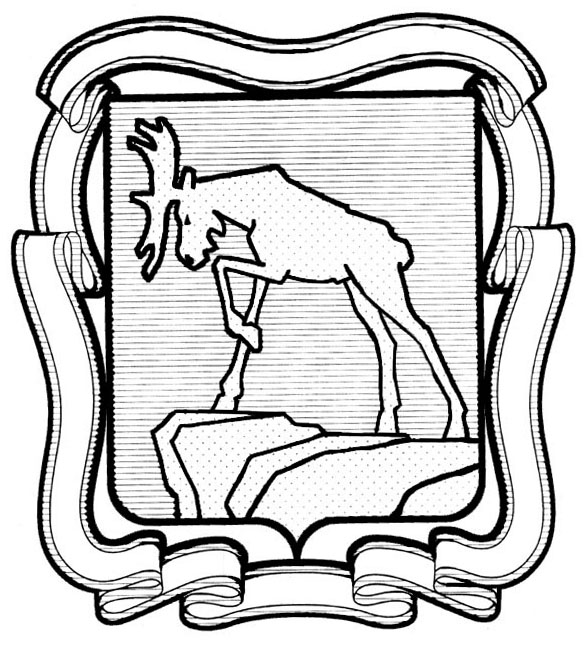 Проект решенияСОБРАНИЕ ДЕПУТАТОВ МИАССКОГО ГОРОДСКОГО ОКРУГАЧЕЛЯБИНСКОЙ ОБЛАСТИ________________ СЕССИЯ СОБРАНИЯ ДЕПУТАТОВ МИАССКОГОГОРОДСКОГО ОКРУГА ШЕСТОГО СОЗЫВАРЕШЕНИЕ № _______                                                                                                                от _____________2021 года О внесении изменения в решение Собрания депутатов Миасского городского округа от 25.11.2011 г. № 13 «Об утверждении Положения «О порядке оплаты труда работников, занимающих должности, не отнесенные к должностям муниципальной службы, и осуществляющих техническое обеспечение деятельности органов местного самоуправления Миасского городского округа»Рассмотрев предложение Главы Миасского городского округа Г.М. Тонких о внесении изменения в решение Собрания депутатов Миасского городского округа от 25.11.2011 г. № 13 «Об утверждении Положения «О порядке оплаты труда работников, занимающих должности, не отнесенные к должностям муниципальной службы, и осуществляющих техническое обеспечение деятельности органов местного самоуправления Миасского городского округа», учитывая рекомендации постоянной комиссии по вопросам экономической и бюджетной политики, в соответствии с Трудовым кодексом Российской Федерации, руководствуясь Федеральным законом от 19 июня 2000 г. № 82-ФЗ «О минимальном размере оплаты труда», Федеральным законом от 06.10.2003 г. № 131-ФЗ «Об общих принципах организации местного самоуправления в Российской Федерации» и Уставом Миасского городского округа, Собрание депутатов Миасского городского округа,РЕШАЕТ:Внести изменение в решение Собрания депутатов Миасского городского округа от 25.11.2011 г. № 13 «Об утверждении Положения «О порядке оплаты труда работников, занимающих должности, не отнесенные к должностям муниципальной службы, и осуществляющих техническое обеспечение деятельности органов местного самоуправления Миасского городского округа», а именно в Приложении к вышеуказанному решению пункт 33 в разделе 8. «Оплата труда работников, занимающих профессии рабочих»изложить в новой редакции:«33. При утверждении фонда оплаты труда работников, занимающих профессии рабочих, на соответствующий год предусматриваются средства для выплаты (в расчете на год):1) окладов - 12 окладов в год;2) надбавок стимулирующего характера - в размере 19,5 окладов в год, в том числе:- надбавок за сложность, напряженность - в размере 7,5 окладов в год;- ежемесячного денежного поощрения - в размере 12 окладов в год;3) доплат компенсационного характера в соответствии с Трудовым кодексом Российской Федерации - в размере 1 оклада в год.На все виды выплат (окладов, доплат, надбавок) начисляется районный коэффициент в размере 1,15.».2. Настоящее решение вступает в силу с даты его опубликования и распространяет свое действие на правоотношения, возникшие с 01.01.2022 г.3. Контроль исполнения настоящего решения поручить постоянной комиссии по вопросам экономической и бюджетной политики.Председатель Собрания депутатовМиасского городского округа                                                                                  Д.Г. ПроскуринГлаваМиасского городского округа                                                                                        Г.М. Тонких